Обращение об отсыпке гравием возвышенностей  по ул.Октябрьской от ул.Крайней до ул.Степной для принудительного снижения скорости транспортных средств выполнено  в июле 2020 года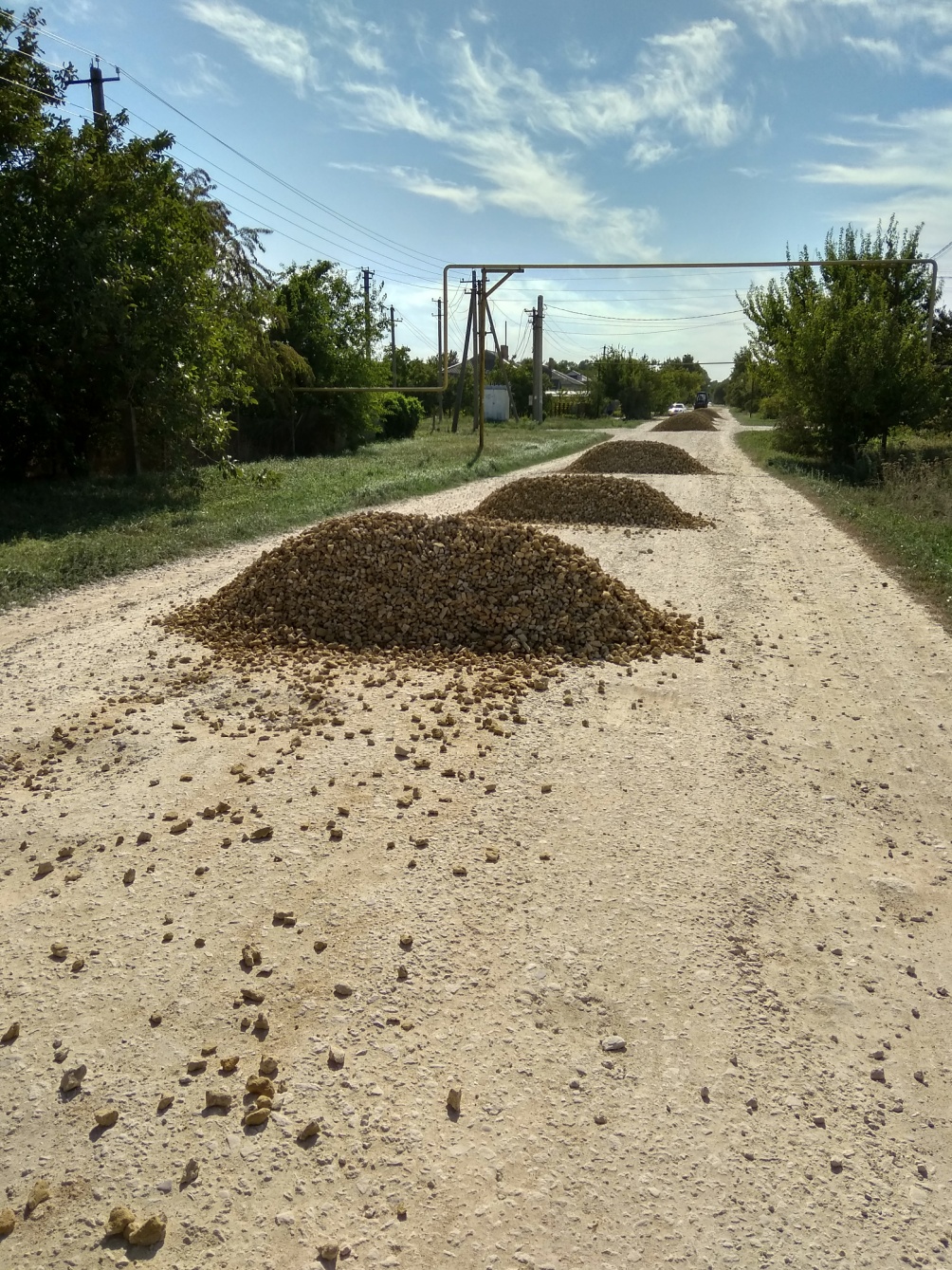 